Thank you for your interest in the Disparities Solutions Center at Massachusetts General Hospital (www.mghdisparitiessolutions.org). To help us manage requests for speakers, we ask that you complete the form below with as much detail as possible. Please return to: DisparitiesSolutions@partners.org 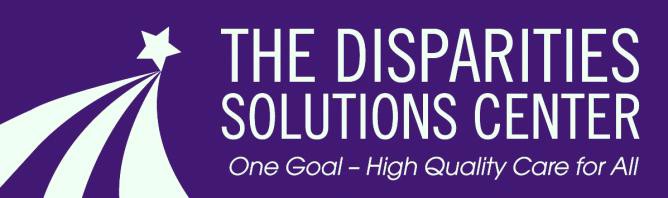 Contact PersonOrganizationPhone NumberEmail AddressName of Meeting/EventDate(s) of Meeting/EventLocation of Meeting/Event(City/State or virtual)Brief Description of Meeting/Event(Audience, size, etc.)Topic(Please specify what topic(s) you would like to speaker to address and any contextual information the speaker should know)Speaker RequestedPlease indicate the type of engagement(keynote, panel, lecture, web seminar, etc)Length and Time of Speaking EngagementAmount of honorarium offered for speaker’s time(To cover speaker’s time and any preparation for the presentation (including prep calls) we generally encourage an honorarium/stipend)Please specify the travel expenses that will be covered(Flight, hotel, transportation, etc.)Type of OrganizationHospital (please indicate whether public, nonprofit, for profit)Health plan (please indicate whether Medicaid)Community health center (please indicate whether FQHC)Community based organizationGovernment organizationOther (please indicate organization type)Any other information you would like to share?How did you hear about us?